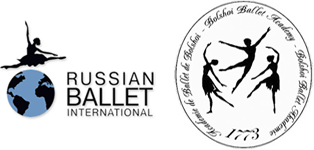 BOLSHOI BALLET ACADEMY SUMMER INTENSIVE  -   AUDITION FORMplease print clearly in block capital lettersDancer Name: 								 Age:				Birthdate:		/	     /  		                T-shirt size …………….           Sex:  M   F (circle)Parent / Guardian Name(s):											Home Address: 											Apt #:		City & State: 			 Country		     Home Phone:		              Cell:		    Email :  Name, City, & Country of current ballet school:   										__________________________________________________________________________________                        Years of ballet                   # of days per week: ____           Are you on pointe? Y  N  Have you attended one of our summer programs before?   Y   N   Year(s)	   		  		Do you wish to Audition for 2020 Summer Intensive in  Syd … Y/N ….  Perth … Y/N … Qld …… Y/N.Are you interested in our 2020 Summer Intensive Bolshoi Ballet Academy Program in Sydney  Y  N  Are you interested in our 2020 Summer Intensive Bolshoi Ballet Academy Program in Perth  Y  N  Are you interested in our 2020 Summer Intensive Bolshoi Ballet Academy Program in Brisbane  Y  N  Are you interested in our Summer Intensive Bolshoi Ballet Academy Program in Moscow   Y   N  Are you interested in our Summer Intensive Bolshoi Ballet Academy Program in Urbino, Italy?  Y   N    Are you interested in our Summer Intensive Bolshoi Ballet Academy Program in Florence, Italy?  Y   N   Are you interested in our Summer Intensive Bolshoi Ballet Academy Program in Switzerland?   Y   N    Are you interested in our Year Round Bolshoi Ballet Academy Program in Moscow ?  Y   N    How did you hear about our program?  *  Print Ad 	_  * Instructor 		   *  Other 	____            Fee Payable :    $50.00  USD  (Approx $73 AUD)         Please follow this link to make payment:                http://russianballet.wpengine.com/registration/payments/Receipt number for payment: 			         …………………………………………………………..Parent /Student Signature:  ………………………………………..  Date: ……………………………………..__________________________________________________________________________________________